Fiche technique Secteur maritimeSynthèse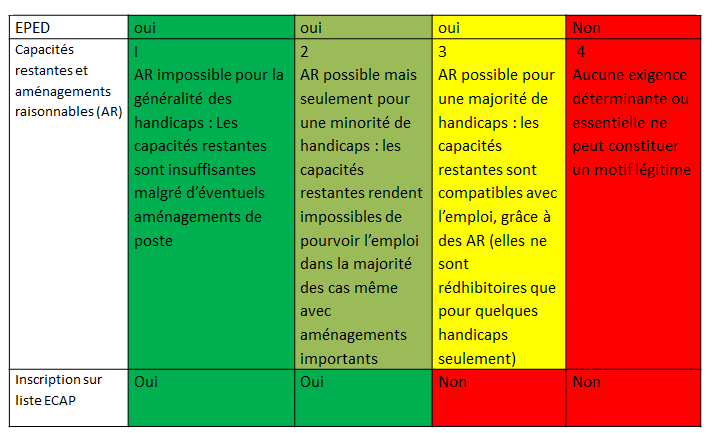 Nomenclature PCS ESE et codes NAF principaux389c : Officiers et cadres navigants techniques de la marine marchande480b : Maîtres d'équipage de la marine marchande et de la pêche656b :	Matelots de la marine marchande692a : Marins pêcheurs et ouvriers de l'aquacultureCodes NAF : 50.10Z : transports maritimes et côtiers de passagers ; 50.20Z : transports maritimes et côtiers de fret ; 0311Z : Pêche en mer ; 03.21Z : activités d'aquaculture en merentreprises d’armement maritime ayant plus de 20 marins Source : Direction des affaires maritimes/MTESConventions collectives et représentativité parmi les ECAPConvention collective nationale des officiers des entreprises de transport et services maritimes (IDCC 3223)Convention collective nationale du personnel navigant d'exécution du transport maritime (IDCC 5521)Parmi les 10105 salariés de l’effectif d’assujettissement des établissements ayant pour activité le transport maritime et côtier de passagers (NAF 50.10Z), 2729 salariés en Etp exercent des métiers ECAP (480b, 389c, 656b). L’intégralité des métiers Ecap représente 27 % de l’effectif d’assujettissement de cette activité.21,2 % des ECAP  déclarés au titre du PCS 389C proviennent d’entreprises relevant du code NAF 50.10Z - Transports maritimes et côtiers de passagersParmi les 6027 salariés de l’effectif d’assujettissement des établissements ayant pour activité le transport maritime et côtier de fret (NAF 50.20Z), 1603 salariés en Etp exercent des métiers ECAP (480b, 389c, 656b). L’intégralité des métiers Ecap de cette étude représente également 27 % de l’effectif d’assujettissement de cette activité.32,3 % des ECAP  déclarés au titre du PCS 389C proviennent d’entreprises relevant du code NAF 50.20Z - Transports maritimes et côtiers de fretConvention collective nationale de la pêche professionnelle maritime (IDCC 5619)Parmi les 1 728 salariés de l’effectif d’assujettissement des établissements ayant pour activité la pêche en mer, 869 salariés en Etp exercent des métiers ECAP (480b : Maîtres d'équipage de la marine marchande et de la pêche ou 692a : Marins pêcheurs et ouvriers de l'aquaculture). L’intégralité des métiers Ecap représente 50 % de l’effectif d’assujettissement de cette activité.Convention collective nationale des officiers du Remorquage maritime (IDCC 5554)Convention collective nationale des navigants d'exécution du Remorquage maritime (IDCC 5555)Convention collective nationale groupement des armateurs de service de passages d'eau personnels officiers (IDCC 5556)Convention collective nationale groupement des armateurs de service de passages d'eau personnels navigants d'appui (IDCC 5557)Convention collective nationale de la conchyliculture (IDCC 7019)Nombre de TH employés sur des emplois ECAP (2017)389c : 6480b :1656b :14692a :82Conditions particulières d’accès à l’emploiDispositions communes :Convention internationale de 1978 sur les normes de formation des gens de mer, de délivrance des brevets et de veille (Convention STCW)Règle I/9 des Amendements de Manille (Normes médicales) :Les gens de mer doivent posséder un certificat médical valide (…). Tout candidat à un certificat doit (…) satisfaire aux normes d'aptitude médicale définies par la Partie. Convention internationale du travail maritime MLC de 2006Applicable à tous les gens de mer (ou marins) définis à l’article II comme les personnes employées ou engagées ou travaillant à quelque titre que ce soit à bord d’un navire de commerceRègle 1.2 : « aucun marin ne peut travailler à bord d’un navire s’il ne produit pas un certificat médical attestant qu’il est médicalement apte à assurer ses fonctions » : aucun problème médical risquant d’être aggravé par le service en mer, de rendre inapte ou de mettre en danger la santé des personnes à bord.Convention internationale du travail N°188 sur le travail dans la pêche (articles 2,8,10,12,31,32,33)Directives relatives aux examens médicaux des gens de mer (BIT)Annexe 1 du décret n° 2015-1575 du 3 décembre 2015 relatif à l'aptitude médicale à la navigation (gens de mer) Arrêté du 3 août 2017 relatif aux normes d'aptitude médicale à la navigation des gens de merDispositions spécifiques :Description de l’activitéLe code des transports définit les gens de mer comme : « toutes personnes salariées ou non salariées exerçant à bord d'un navire une activité professionnelle à quelque titre que ce soit». Ainsi, les gens de mer, qui peuvent être salariés ou indépendants (non-salariés), sont divisés en deux catégories que sont les  marins et les gens de mer autres que marins (GMAM). Les marins : Le type d’activité professionnelle ou de fonction et le type de navire sont les critères utilisés alternativement ou cumulativement pour qualifier les marins. Les personnes exerçant à bord d’un navire les activités professionnelles liées à la marche, à la conduite ou à l’entretien du navire ainsi que celles qui sont nécessaires pour assurer l’ensemble des fonctionnalités du navire sont qualifiés de marins (art. R. 5511-1 du code des transports). Emporte obligatoirement la qualification de marins les personnes exerçant, sur tous types de navires, les activités ou fonctions de (1° art. R. 5511-2 du code des transports) préparation ou service des repas pour les gens de mer, pilotage maritime, lamanage, médecin ou infirmier, lorsque l’embarquement est exigé par la réglementation maritime. À bord des navires à passagers et des navires de plaisance à utilisation commerciale, cela concerne les activités de propreté, hôtellerie, restauration, vente, accueil des passagers, écrivain de bord. Les gens de mer autres que marins : Les GMAM sont une catégorie ouverte. Elle permet l’accueil de nouvelles activités professionnelles dès lors qu’elles ne relèvent pas de celles exercées par les marins ou exclues pour les gens de mer. En font par exemple partie : les agents employés par les entreprises privées de protection des navires et titulaires d'une carte professionnelle délivrée par le Conseil national des activités privées.Caractéristiques et exigences particulières de l’activité L’activité conduit à être hors de portée de tout secours médical appropriéElle nécessite de pouvoir effectuer les fonctions nécessaires en cas d’urgence (sécurité des navires et des personnes)Transmissions orales d’ordres ou d’informations aux autres membres de l’équipage ou aux passagersVoir la signalisation maritimeAptitudes et contre-indications médicales Voir textes supraPrincipaux risques professionnels (contraintes, nuisances)  Eloignement de la terre/ séjour en mer prolongé (pour les activités en haute mer)Intempéries/ ambiance thermiqueSol glissant, encombré, en mouvementNaufrageExiguïté des lieuxHoraires/ travail postéIsolement social et familialPostures contraignantesVoir aussi de M. Thierry Sauvage, chef du service santé des gens de mer à la Direction des affaires maritimes (in Travail et sécurité n°756, décembre 2014, Pages 10-12) (http://www.google.fr/url?sa=t&rct=j&q=&esrc=s&source=web&cd=1&ved=2ahUKEwji_MCOyJ3hAhWuzIUKHQzKBJsQFjAAegQIBBAC&url=http%3A%2F%2Fwww.travail-et-securite.fr%2Fdms%2Fts%2FArticleTS%2FTI-TS756page12-14&usg=AOvVaw10UYxDAUE_jq6nTVFvTN8_Prévention (recommandations, guides…)Aménagements envisageables (en fonction du handicap/faisabilité…)Moteur :Sensoriel :Mental :Psychique :